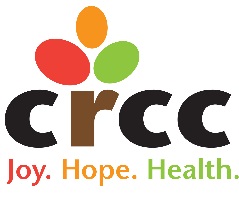 Child-Care CookDo you have a passion for cooking?  We have an immediate need for a Cook at our Southwest Center located at 5321 S. 138th St and at our Northwest Center located at 2010 N 88th Street.  This is a Monday through Friday position and can be full or part-time based on applicant availability. You will plan menus, prepare meals, order supplies and manage all aspects of the kitchen and food service.  Centers have been operating with COVID mitigation methods in place so we can provide fulfilling work in a safe environment. Come join our team!CRCC Mission and ValuesCRCC is a local non-profit organization that has served the special health and education needs of Omaha children since 1990. We offer innovative care and education for families of all abilities to grow together, develop life-long skills, and reach their fullest potential. We value Quality Care for Children, Family Involvement, and Staff Excellence. Our work environment is energetic and team-oriented.As a Cook you will:Plan and prepare nutritionally balanced family-style meals for the children based on menu, budget and state/federal guidelines.Plan and follow daily menu which incorporates USDA, licensing and health department regulations as well as dietary restrictions.   Distribute meals and snacks to the classrooms following appropriate health and safety guidelines.Grocery shop for food and supplies based on menu and budget guidelines. Maintain all aspects of kitchen management including but not limited to cleanliness and maintenance and safety based off of state and federal regulations. Minimum QualificationsMust be 18 and possess a high-school diploma or equivalent.Applicable experience preferred.Valid driver’s license and insurance.Ability to adhere to a monthly work schedule and daily time schedule.Ability to relate to children and adults and serve as a role model.Ability to read and understand written plans.Physically able to lift up to 50 pounds and practice a 2 person lift when necessary or when equipment is over 50 pounds.Physically able to stand long enough to prepare meals, and other duties in job description.Must meet agency’s conditions of employment regarding health status and clearance with the Nebraska Child Abuse/Neglect Central Registry and/or Adult Abuse/Neglect Registry, the Omaha Police Department, criminal background check, and fingerprinting.Benefits:CRCC offers an excellent benefit package for full-time associates including:Health insuranceDental insuranceVision insuranceCRCC-paid short & long term disability and life insurancePTO and Holiday pay401k with matchOnsite DaycareTo learn more about CRCC, visit us online at: http://www.crccomaha.org.Qualified applicants may email a resume to Julie Kaminski, jkaminski@crccomaha.org, or complete an online application at: https://crccomaha.org/about/employment-application.html.
